Three Dimensional CuO/TiO2 Hybrid Nanorod Arrays Prepared by Electrodeposition in AAO Membranes as an Excellent Fenton-like Photocatalyst for Dye DegradationManisha Kondiba Date1,2, 3, Li-Heng Yang1,2, 3, Tzu-Yi Yang1,2, 3, Kuang-ye Wang1,2, 3, Teng-Yu Su1,2, 3, Ding-Chou Wu1,2, 3, Yu-Lun Cheuh1,2, 3*1Department of Materials Science and Engineering& Frontier Research Center on Fundamental and Applied Sciences of Matters National Tsing Hua University, Hsinchu 30013, Taiwan2Department of Physics, National Sun Yat-Sen University, Kaohsiung, 80424, Taiwan3Frontier Research Center on Fundamental and Applied Sciences of Matters, National Tsing Hua University, Hsinchu 30013, Taiwan.*Corresponding email: ylchueh@mx.nthu.edu.tw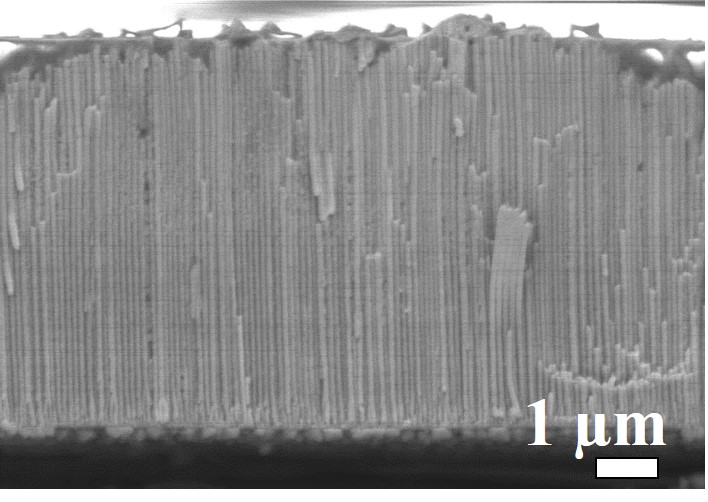 Figure S1. Cross-section SEM image of 6.53 µm long CuO NRs in AAO (scale bar: 1 µm).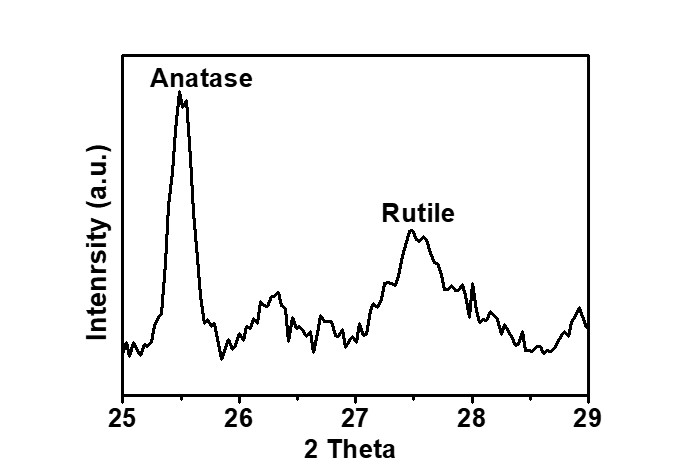 Figure S2. XRD spectrum of TiO2 capping CuO NRs annealed at 600°C, over the 2θ ranges of 25°-29°.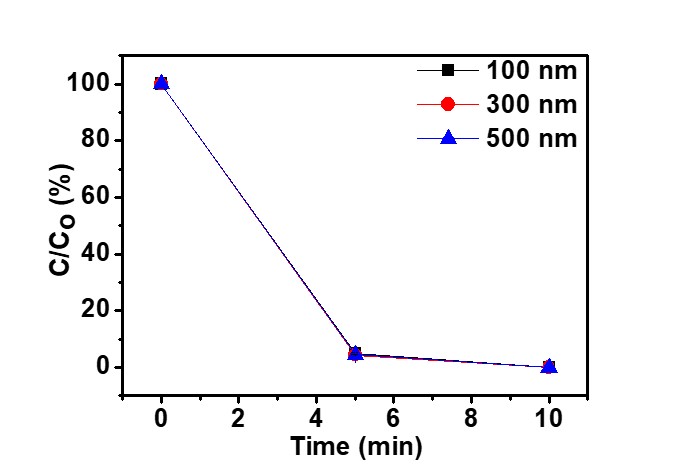 Figure S3. Degradation results of different TiO2 thickness annealed at 500 °C capping 1.85 µm long CuO NR arrays.